MODELLO CAMPO BOE (3)TERMINE ore 12,00 del giorno 1/03/2018               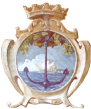 AL RESPONSABILE                                                                                                                                                                                                                                                                                                                                                                                                      SERVIZIO DEMANIO COMUNE DI MONTE DI PROCIDAOGGETTO: domanda di assegnazione posto barca al Campo Boe, nella Marina di Monte di Procida.                 Ormeggio stagionale per (5 mesi) o mensile, per l’anno 2018/2019. Le assegnazioni sono per l’anno 2018 con l’opzione per il 2019 che deve essere confermata con formale pagamento della tariffa (consegnato al Comune) entro il 30 marzo 2019, in mancanza si riterrà rinunciatario del posto barca per il 2019.  Il sottoscritto _______________________________________  nato il ___________________________ a ________________________________________ C. Fisc ___________________________________ residente a       MONTE DI PROCIDA    (altra residenza)   _________________________________________ CAP_______________________ in  via/piazza ________________________________________________________________________ tel___________________________Indirizzo e-mail__________________________________________consapevole che chiunque rilascia dichiarazioni mendaci è punito ai sensi del codice penale e delle leggi speciali in materia, ai sensi e per gli effetti dell'art. 76 D.P.R. n. 445/2000, ai sensi degli Artt. 46  e 47  - D.P.R. 28/12/2000 n. 445, che eventuale assegnazione è subordinata alla Concessione Demaniale di Acquamorta.                                               D I C H I A R Adi essere proprietario del □ natante □ imbarcazione; e per □ singolo mese □ intera stagione (barrare la scelta)tipo_______________________________Immatricolazione___________________________________motore matricola  n.1)_______________________________2)_________________________________lungh. Max (secondo il punto 5.2.1, UNI EN ISO 8666:2003) di mt.________largh mt. _______pescaggio_______Classe di appartenenza (inserire la X)    *La dimensione eccedente (lunghezza o larghezza) traina la tariffa.                                                                 le tariffe sono omnicomprensiveDi essere/non essere residente nel Comune di Monte di Procida anteriormente al 01/01/2017 (cassare parte da escludere);Che per il proprio nucleo familiare di appartenenza e’ il solo ad aver presentato domanda;Di essere consapevole che, in caso di assegnazione per gli anni 2018-2019, l’importo da versare e’ di € ____________________ e si impegna a corrisponderlo anticipatamente all'atto dell’assegnazione.Di essere consapevole che le assegnazioni sono per l’anno 2018 con l’opzione per il 2019 e che deve essere confermata con formale pagamento (consegnato al Comune) entro il 30 marzo 2019, in mancanza si riterrà rinunciatario del posto barca per il 2019.  Di accettare, in caso di assegnazione, che, per ragioni di sicurezza e organizzative, l’accesso alla imbarcazione sarà consentito al solo assegnatario, dietro esibizione del contratto di assegnazione;Di aver preso visione ed accettare senza riserva alcuna, il Bando di assegnazione ed il Regolamento di gestione della concessione del porto di Acquamorta". Non sarà possibile ottenere alcuna assegnazione di posto barca in caso di irregolarità nei pagamenti relativi alla eventuale precedente assegnazione di cui il richiedente fosse titolare. C H I E D El’assegnazione di un posto barca presso il Campo Boe nell’Area portuale di Acquamorta per le stagioni estive 2018- 2019.Allega i seguenti documenti:     copia di un valido documento di riconoscimento;     copia del codice fiscale;      n. 2 fotografie a colori dell'unità di navigazione sulle quali sia ben visibile l'imbarcazione per la quale si chiede l'ormeggio, 1 di poppa 1 di murata;     Ricevuta di versamento di € 20,00 su C.C. postale n. 5943811 ovvero con Bonifico Bancario IBAN n. IT44G0760103400000005943811 intestati al Comune di Monte di Procida, per diritti di istruttoria.     copia della licenza di navigazione per unità immatricolate;     copia del certificato d’uso del motore per unità non immatricolate;     dichiarazione sostitutiva di certificazione, resa nelle forme previste dalla legge, relativa alla proprietà per le unità non immatricolate;     dichiarazione sostitutiva di certificato dello stato di famiglia;     dichiarazione sostitutiva del certificato di residenza qualora il richiedente risieda a Monte di Procida da almeno dal 01/01/2017;     copia della polizza di assicurazione in corso di validità a copertura dei rischi connessi alla responsabilità civile verso terzi, comprensiva di danni a persone e a cose, derivanti da incendio e scoppio, ecc.;     copia della patente nautica qualora l'unità di navigazione (a motore o a vela) presenti caratteristiche tali da prevedere l'abilitazione alla guida, intestata al proprietario o persona da questi delegata;     certificazione medica e stato di famiglia (o dichiarazione sostitutiva di certificato dello stato di famiglia), nel caso in cui sia presente -nel nucleo familiare del richiedente- soggetto in possesso delle condizioni previste dall'art.3 comma 3 e dall'art. 4 della Legge n.104/92 (inabilità del 100%)___________________ lì _____________          firma ________________________________________Ai sensi della D. Lgs n. 196/2003 e s.m.i., autorizzo l’Amministrazione Comunale di Monte di Procida a raccogliere e trattare i dati personali qui forniti per le finalità di cui alla domanda. Le medesime informazioni potranno essere comunicate alle Amministrazioni pubbliche interessate al procedimento ed agli altri soggetti che ne abbiano diritto ai sensi della vigente normativa in materia. Unitamente alla presente il sottoscritto dichiara di accettare tutte le condizioni generali e speciali contenute nel bando e nel Regolamento di gestione della concessione del porto di Acquamorta, per l’assegnazione di posti barca presso il Campo Boe nella Marina di Monte di Procida, per la stagione estiva 2018/2019.___________________ lì _______________        firma ______________________________________note(1)   indicare il numero di iscrizione, oppure “N.S.I.” se non soggetta ad iscrizione.(2)   indicare il tipo di imbarcazione (gozzo, gommone, lancia, cabinato, motoscafo,etc.) di propulsione  (entrobordo, fuoribordo, vela, remi) di costruzione(legno, vetroresina, misto)Anno 2018/2019 Anno 2018/2019 Anno 2018/2019 Anno 2018/2019 Anno 2018/2019 Anno 2018/2019 Anno 2018/2019 Anno 2018/2019 Anno 2018/2019 Anno 2018/2019 Tariffe x cinque mesi Tariffe x cinque mesi Tariffe x cinque mesi Tariffe x un mese Tariffe x un mese Tariffe x un mese Tariffe x un mese ClasseClasseFino a L max *ResidentiNon ResidentiXXResidentiResidentiNon ResidentiNon ResidentiX Ida ml. 0,00 a 7,00 x 2,50da ml. 0,00 a 7,00 x 2,50€ 1.166€ 1.600€ 816€ 816€ 1.120€ 1.120I Bisda ml. 7,01 a 7,75 x 2,50da ml. 7,01 a 7,75 x 2,50€ 1.309€ 1.810€ 826€ 826€ 1.267€ 1.267IIda ml. 7,76 a 8,50 x 3,00da ml. 7,76 a 8,50 x 3,00€ 1.452€ 2.020€ 1.016€ 1.016€ 1.414€ 1.414 II Bisda ml. 8,51 a 9,25 x 3,00da ml. 8,51 a 9,25 x 3,00€ 1.601€ 2.243€ 1.120€ 1.120€ 1.570€ 1.570IIIda ml. 9,26 a 10,00 x 3,65da ml. 9,26 a 10,00 x 3,65€ 1.749€ 2.465€ 1.224€ 1.224€ 1.725€ 1.725III Bisda ml. 10,01 a 11,00 x 3,65da ml. 10,01 a 11,00 x 3,65€ 1.892€ 2.678€ 1.324€ 1.324€ 1.875€ 1.875IVda ml. 11,01 a 12,00 x 4,00da ml. 11,01 a 12,00 x 4,00€ 2.035€ 2.727€ 1.424€ 1.424€ 1.909€ 1.909IV BISda ml. 12,01 a 13,00 x 4,25da ml. 12,01 a 13,00 x 4,25€ 2.350€ 3.150€ 1.524€ 1.524€ 2.100€ 2.100Vda ml. 13,01 a 14,00 x 4,60da ml. 13,01 a 14,00 x 4,60€ 2.700€ 3.517€ 1.624€ 1.624€ 2.300€ 2.300